ĆWICZENIE 1PAJACYKI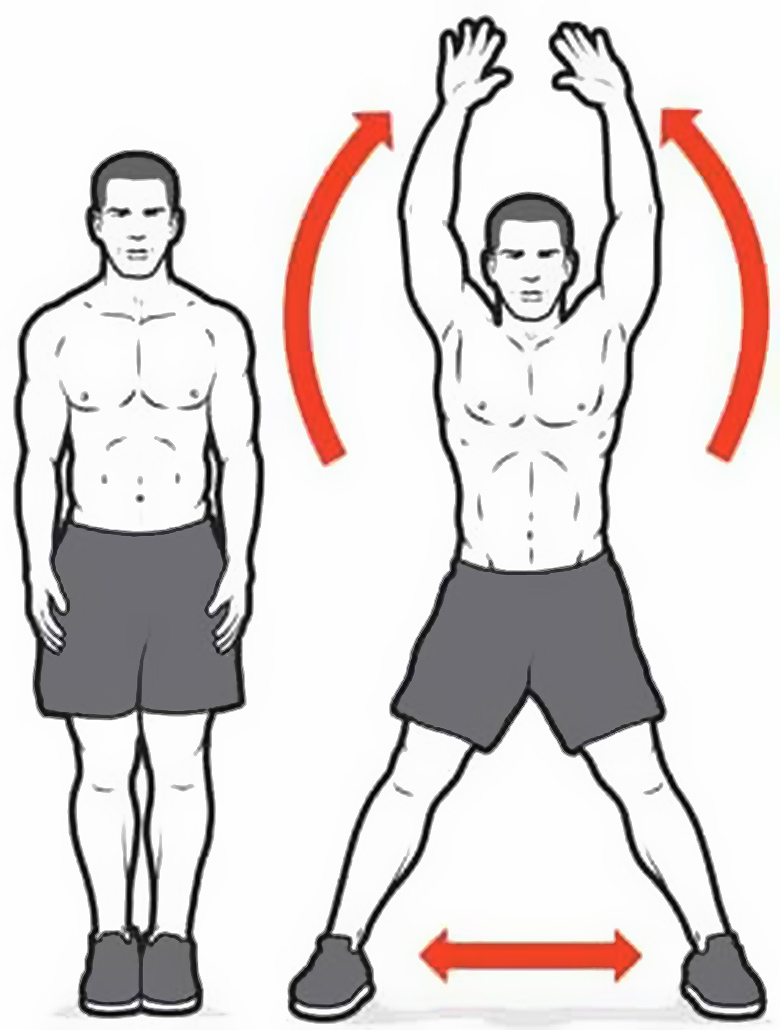 Pozycja wyjściowa: postawa stojąc, ramiona wzdłuż tułowia, stopy razemRuch: wykonaj przeskok z jednoczesnym uniesieniem ramion nad głowę i rozstawieniem szeroko nóg, a następnie szybko przeskokiem wróć do pozycji wyjściowejLiczba powtórzeń: 20ĆWICZENIE 2PRZYSIADYPozycja wyjściowa: postawa stojąc, ramiona wzdłuż tułowia, stopy na szerokość bioderRuch: zegnij nogi w stawach biodrowych i kolanowych z jednoczesnym wyrzutem ramion w przódLiczba powtórzeń: 20ĆWICZENIE 3KANGURPozycja wyjściowa: postawa stojącRuch: skoki obunóżLiczba powtórzeń: 20ĆWICZENIE 4JEDNONOGI SKOCZEKPozycja wyjściowa: postawa stojąc na jednej nodzeRuch: skoki jednonóżLiczba powtórzeń: 20ĆWICZENIE 5KOLANA W GÓRĘPozycja wyjściowa: postawa stojąc Ruch: bieg w miejscu z wysokim unoszeniem kolan Czas: 30 sĆWICZENIE 6TURLANIEPozycja wyjściowa: leżenie tyłem Ruch: obroty wokół długiej osi ciałaLiczba powtórzeń: 6 razy – odcinek ok. 5mĆWICZENIE 7CZOŁGANIEPozycja wyjściowa: leżenie przodemRuch: przemieszczanie się do przodu z tułowiem trzymanym jak najniżej nad podłożemLiczba powtórzeń: 6 razy – odcinek ok. 5mĆWICZENIE 8PADNIJ – POWSTAŃNA BRZUCHPozycja wyjściowa: postawa stojącRuch: jak najszybciej połóż się na podłodze na brzuchu i  wróć do pozycji wyjściowejLiczba powtórzeń: 10ĆWICZENIE 9PADNIJ – POWSTAŃNA PLECYPozycja wyjściowa: postawa stojącRuch: jak najszybciej połóż się na podłodze na plecach i  wróć do pozycji wyjściowejLiczba powtórzeń: 10ĆWICZENIE 10SKAKANKAPozycja wyjściowa: postawa stojąc, w rękach trzymana skakankaRuch: skoki obunóż przez skakankęLiczba powtórzeń: 40ĆWICZENIE 11CZWORAKOWANIEPozycja wyjściowa: podpór przodem na rękachRuch: przemieszczanie się do przoduLiczba powtórzeń: 6 razy – odcinek ok. 5mĆWICZENIE 12RAKIPozycja wyjściowa: podpór tyłem na rękachRuch: przemieszczanie się do tyłuLiczba powtórzeń: 6 razy – odcinek ok. 5mĆWICZENIE 13SKŁADAKPozycja wyjściowa: leżenie tyłem, ramiona wzdłuż tułowiaRuch: przejście do leżenia przewrotnego – przerzut nóg za głowę i sięgnięcie stopami podłogiLiczba powtórzeń: 20ĆWICZENIE 14DŻDŻOWNICAPozycja wyjściowa: postawa stojącRuch: skłon w przód, dotknięcie rękami podłogi, stopy zostają w miejscu, ręce przemieszczają się do przodu aż do pozycji leżenia na brzuchu; następnie ręce zostają w miejscu, stopy dochodzą do rąk,  aż ćwiczący ponownie znajdzie się w pozycji skłonu w przód z rękami przy stopachLiczba powtórzeń: 6 razy – odcinek ok. 5mĆWICZENIE 15SKIP BOKSERSKIPozycja wyjściowa: postawa stojąc, ręce zaciśnięte w pięści trzymane przy brodzieRuch: bieg w miejscu z szybką pracą nóg i naprzemiennym wyrzutem rąk w przód (boksowanie)Czas: 30 sĆWICZENIE 16ROWEREKPozycja wyjściowa: leżenie tyłem, nogi zgięte wstawach biodrowych i kolanowychRuch: ruchy nogami takie jak przy pedałowaniu na rowerzeCzas: 30 sĆWICZENIE 17ALPINISTA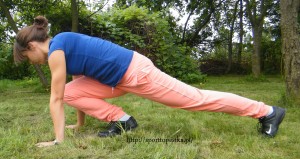 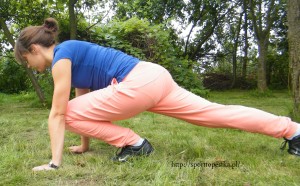 Pozycja wyjściowa: podpór przodem, ręce pod barkami, jedna noga wyprostowana, druga ugięta między ramionamiRuch: przeskok ze  zmianą nógLiczba powtórzeń: 20ĆWICZENIE 18BEZ RĄK, BEZ NÓGPozycja wyjściowa: siad prostyRuch: przemieszczanie się do przodu w ten sposób aby ani ręce, ani nogi nie pomagały – nie dotykały podłogiLiczba powtórzeń: 6 razy – odcinek ok. 5mĆWICZENIE 19POMPKIPozycja wyjściowa: podpór przodem na rękachRuch: ugięcie ramion z utrzymaniem stabilnej pozycji ciała i powrót do pozycji wyjściowejLiczba powtórzeń: 20ĆWICZENIE 20SZARFAPozycja wyjściowa: postawa stojąc,  na podłodze ułożona szarfa (może to być hula-hop/ związany kawałek liny/wąski pasek materiału, pasek od spodni – tak aby tworzył coś w rodzaju okręgu)Ruch: ćwiczący wchodzi do środka szarfy/hula-hop/itp. i ma za zadanie przełożyć szarfę przez całe ciało, tak aby zdjąć ją nad głową Liczba powtórzeń: 10